Supply List for First Grade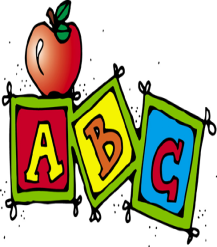 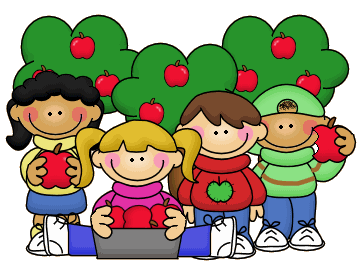 Please bring the following supplies in bags during one of the Back to School timesYour child’s teacher may have additional supply requests.Plastic or metal 8in (approx.) pencil box- Labeled (no pencil pouches/bags)3 boxes of 24 count Crayola Crayons1 box of Ticonderoga pencils 1 individual pencil sharpener with catching tray- Labeled1 Pink Pearl eraser- Labeled2 sets of thick Crayola Classic Washable markers10-12 Elmer’s glue sticks1 bottle of Elmer’s white school glue 1 backpack NOT rolling (label with your child’s name) 1 pair of scissors 2 vinyl or plastic pocket folders with three holes on outside of the folder, no slits through the punched holes (the folder will be placed inside of 1” three ring binder) Teacher will show you an example.1 three ring binder with a clear pocket front- must be 1 inch! (please label the spine  with your child’s name)Change of clothes in Ziploc bag (labeled with your child’s name, to be kept in their cubby) Reusable water bottle (labeled with your child’s name) Headphones with volume control and 3.5mm jack (Label with your child’s name) 3-4 containers of Lysol/Clorox wipes  2 packages of baby wipes 1 package of colored copy paper 2 large boxes of Kleenex 1 package of thick black dry erase markers 1 individual dry erase board (Labeled) 1 dry erase eraser or clean sock to use as eraser (label) BOYS ONLY 1 box of gallon size Ziploc bags with slider closure (NO STAND AND FILL)1 package of Play Dough 1 package of plain white non-coated paper plates (cheap/flimsy)1 package WHITE cardstock paper GIRLS ONLY 2 rolls of paper towels 1 box of sandwich size Ziploc bags 1 package of Post it notes1 package COLORED cardstock paper Art/Music/Computer Supplies for First GradeFine Point Black Sharpie labeled “Art”Fine Tip Washable Markers – labeled “Computer Lab”